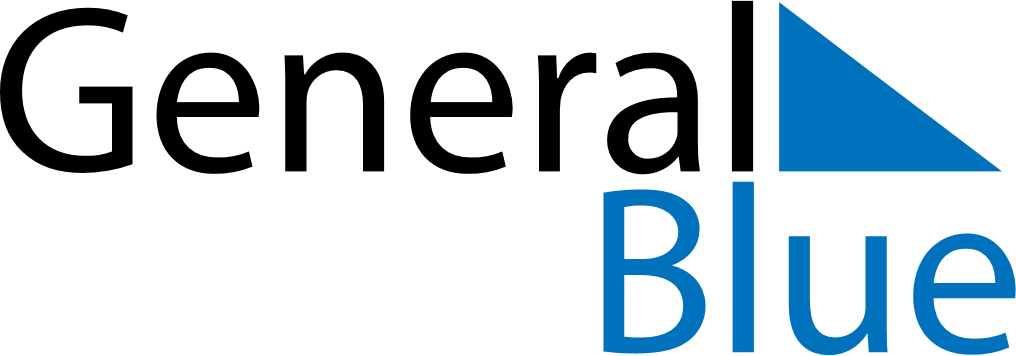 November 1883November 1883November 1883November 1883November 1883SundayMondayTuesdayWednesdayThursdayFridaySaturday123456789101112131415161718192021222324252627282930